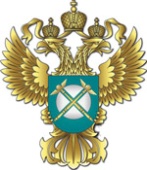 ФЕДЕРАЛЬНАЯ АНТИМОНОПОЛЬНАЯ СЛУЖБАУПРАВЛЕНИЕ ФЕДЕРАЛЬНОЙ АНТИМОНОПОЛЬНОЙ СЛУЖБЫ ПО ТЮМЕНСКОЙ ОБЛАСТИ(ТЮМЕНСКОЕ УФАС России)ул. Холодильная д.58 а, г. Тюмень, 625048                                                        Тел.(факс): (3452) 25-21-02,  E-mail: to72@fas.gov.ru Суд подтвердил - ООО «Росгосстрах» недобросовестно конкурируетчетверг, 20 декабря 2012 г.                                                      20 декабря 2012г. Арбитражный суд Тюменской области подтвердил законность решения, принятого Тюменским УФАС России в отношении ООО «Росгосстрах».Напоминаем, что ранее Комиссией Тюменского УФАС России признан факт нарушения ООО «Росгосстрах» ч. 1 ст. 14 135-ФЗ «О защите конкуренции». Нарушение выразилось в том, что общество заключало договоры обязательного страхования гражданской ответственности владельцев транспортных средств без наличия полного пакета документов, предусмотренных действующим законодательством. Таким образом, ООО «Росгосстрах», исключая обязанность страхователей представлять документы, подтверждающие факт прохождения технического осмотра, получает преимущества в конкурентной борьбе перед другими страховщиками, добросовестно выполняющими требования действующего законодательства, что создает угрозу причинения им убытков в виде недополученной прибыли Поводом к возбуждению и рассмотрению антимонопольного дела послужило заявление Некоммерческого партнерства «Межрегиональное объединение технических экспертов «АвтоТехЭксперт», указывающее на то, что Общество выдает полисы ОСАГО в отсутствие на момент подписания договора страхования документа, подтверждающего прохождение транспортным средством ТО.Аналогичные заявления поступали в адрес Аппарата полномочного представителя Президента Российской Федерации в Уральском федеральном и прокуратуры Тюменской области и были направлены по подведомственности для рассмотрения по существу в адрес Тюменского УФАС России.Дополнительную информацию можно получить по телефону: (3452) 505-805Руководитель управления			                                          Д.В. ШалабодовОт 20.12.2012  №  _______________